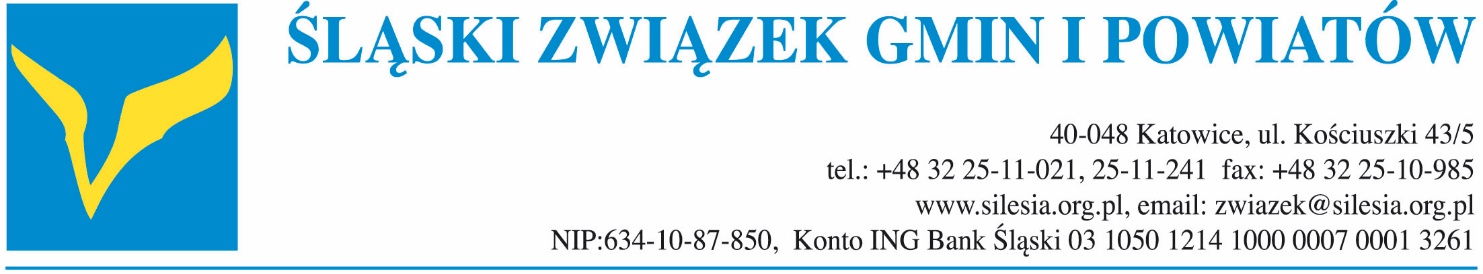 Protokół Nr II/VIIIK/2021z posiedzenia on-line ZarząduŚląskiego Związku Gmin i Powiatóww dniu 26 lutego 2021 r.Posiedzenie Zarządu odbyło się w trybie zdalnym (poprzez aplikację Microsoft Teams). Posiedzenie prowadził Przewodniczący Związku, p. Prezydent Piotr Kuczera. W posiedzeniu Zarządu gościnnie wziął udział p. Andrzej Płonka – Prezes Zarządu Związku Powiatów Polskich i jednocześnie Starosta Bielski. W części spotkania uczestniczył również p. Krzysztof Mejer – Zastępca Prezydenta Rudy Śląskiej. W posiedzeniu Zarządu uczestniczyli ponadto (w kolejności alfabetycznej):p. Bernard Bednorz – Starosta Bieruńsko-Lędziński, Członek Zarządu;p. Małgorzata Bieszczad - Zastępca Burmistrza Żywca (z upoważnienia p. Antoniego Szlagora – Burmistrza Żywca, Członka Zarządu);p. Marian Błachut – Burmistrz Miasta Czechowice-Dziedzice, Członek Zarządu;p. Ireneusz Czech – Wójt Gminy Kochanowice, Członek Zarządu;p. Mirosław Duży – Starosta Mikołowski, Członek Zarządu;p. Grażyna Dziedzic – Prezydent Rudy Śląskiej, Członka Zarządu;p. Tomasz Gęsiarz – Wójt Gminy Pilchowice, Członek Zarządu;p. Maciej Gogulla – Wójt Gminy Pilchowice, Członek Zarządu;p. Piotr Grzybowski – Zastępca Prezydenta Częstochowy (z upoważnienia p. Krzysztofa Matyjaszczyka – Prezydenta Częstochowy, Zastępcy Przewodniczącego);p. Mieczysław Kieca – Prezydent Wodzisławia Śląskiego, Członek Zarządu,p. Jarosław Klimaszewski – Prezydent Bielska-Białej, Zastępca Przewodniczącego;p.  Łukasz Komoniewski - Prezydent Będzina, Zastępca Przewodniczącego;p. Piotr Kuczera – Prezydent Rybnika, Przewodniczący;p. Witold Magryś – Dyrektor Biura Związku;p. Adam Neumann – Prezydent Gliwic, Członek Zarządu;p. Klemens Podlejski – Burmistrz Żarek, Członek Zarządu;p. Krystyna Siejna – Wiceprzewodnicząca Rady Miasta Katowice, Zastępca Przewodniczącego.Zarząd przyjął jednogłośnie bez zmian porządek obrad posiedzenia i przystąpił do jego realizacji.Zarząd zapoznał się z informacjami o ważniejszych działaniach podjętych przez Związek w okresie ostatniego miesiąca, tj. od posiedzenia Zarządu Związku w styczniu 2021 r. Przewodniczący Związku poinformował Zarząd, iż w tym czasie m.in.:przyjęte zostało przez Zarząd w drodze obiegowej stanowisko w sprawie projektu Umowy Partnerstwa dla realizacji polityki spójności 2021-2027 w Polsce. Przyjęcie stanowiska w trybie obiegowym było konieczne z uwagi na termin konsultacji tego dokumentu, upływający 22 lutego 2021 r. Stanowisko zostało oparte na uwagach zgłoszonych przez Członków Komisji Związku ds. Unii Europejskiej;przyjęte zostało przez Zarząd w drodze obiegowej stanowisko w sprawie wdrażania podejścia LEADER (RLKS – rozwoju lokalnego kierowanego przez społeczność) w nowym okresie programowania 2021-2027. Przyjęcie stanowiska w trybie obiegowym było podyktowane  - podobnie jak w poprzednim wypadku - terminem konsultacji społecznych - termin ten upływał 12 lutego 2021 r.;na wniosek Komisji Skarbników skierował pisma o jednakowej treści do Ministerstwa Rozwoju, Pracy i Technologii oraz Ministerstwa Finansów w sprawie wyjaśnienia zasad ewidencjonowania przez jst środków z Funduszu Przeciwdziałania Covid-19,skierował pismo do Prezesa Regionalnej Izby Obrachunkowej w Katowicach, dotyczące zawierania przez gminy umów zlecenia z mechanikami i kierowcami samochodów OSP, będącymi członkami tych OSP. Pismo zostało wystosowane na wniosek członkowskiej gminy Chybie, w związku z rozbieżnymi interpretacjami w tym zakresie wydanymi w ostatnich miesiącach przez kilka regionalnych izb obrachunkowych w kraju;na prośbę Przewodniczącego Komisji Ustawodawczej Senatu RP sporządzono, w oparciu o uwagi Zarządu, opinię dotyczącą senackiego projektu ustawy o zmianie ustawy o gospodarowaniu nieruchomościami rolnymi Skarbu Państwa (druk 308);na prośbę Przewodniczącego Komisji Ustawodawczej Senatu RP sporządzono, w oparciu o uwagi Zarządu, opinię w sprawie projektu ustawy o Agencji Spójności i Rozwoju (druk 320).Zarząd nie zgłosił uwag do przedstawionych informacji.Pan Andrzej Płonka - Starosta Bielski, Prezes Zarządu Związku Powiatów Polskich przedstawił informacje, które Związek Powiatów Polskich pozyskał na temat planów Rządu w zakresie centralizacji szpitali. Zamiary te budzą bardzo duże obawy samorządów, tym bardziej, iż nie były one w żaden sposób konsultowane z samorządami, a strona samorządowa nie została uwzględniona w Zespole ds. przygotowania zmian w szpitalnictwie (powołanym w grudniu 2020 r. Zarządzeniem Ministra Zdrowia). Pan Prezes Andrzej Płonka poinformował, iż Wiceminister Zdrowia nie dopuścił możliwości uwzględnienia przedstawicieli samorządów lokalnych w w/w Zespole na etapie przygotowania koncepcji tych rewolucyjnych zmian. W świetle stanowiska Ministerstwa Zdrowia prezentowanego podczas spotkania z przedstawicielami Związku Powiatów Polskich samorządy zostaną włączone do konsultacji dopiero na etapie gotowych propozycji. Koncepcja centralizacji szpitalnictwa (w szczególności poprzez zmianę struktury właścicielskiej szpitali) zarówno w opinii ZPP, jak i innych korporacji samorządowych jest złym kierunkiem - centralne zarządzanie szpitalami doprowadzi do pogorszenia sytuacji w systemie ochrony zdrowia oraz wpłynie negatywnie na dostępność opieki zdrowotnej dla pacjenta. Może doprowadzić to do zniweczenia dotychczasowego wysiłku samorządów, zarówno organizacyjnego, jak i finansowego. W okresie dwudziestu lat samorządy przeznaczyły na szpitale ogromne środki finansowe. Związek Powiatów Polskich oczekuje kolejnych spotkań z przedstawicielami kierownictwa Ministerstwa Zdrowia oraz jest przygotowany na przedstawienie swoich analiz, zleconych do wykonania zewnętrznym, niezależnym podmiotom. Poinformował również o zaplanowanej na 4 marca 2021 r konferencji w Senacie RP. Pan Starosta odkreślił potrzebę wspólnego i jednolitego działania środowiska samorządowego w tym zakresie. Poinformował również o wypracowanej przez powiaty w ramach ZPP odwrotnej koncepcji, tj. usamorządowienia usług opieki zdrowotnej, która jest opcją lepszą od centralizacji przygotowywanej przez Rząd. Aktualnie na dotychczasowe problemy szpitali nałożyły się kłopoty pediatrii. Niespodziewana zmiana zasad finansowania w tym obszarze od lutego 2021 r. (dotychczasowy ryczałt wypłacany miesięcznie zamieniono na płatność przez NFZ za wykonane usługi) w sytuacji pandemii pogorszyła płynność finansową tego typu placówek. W roku ubiegłym ze względu na pandemię zrealizowano jedynie ok. 70% planowanych świadczeń, co powoduje finansowanie na bardzo niskim poziomie. W bardzo trudnej sytuacji finansowej znalazł się z tego powodu w ostatnim czasie m.in. Szpital Pediatryczny w Bielsku-Białej. Samorządy powiatowe wyraziły kategoryczny sprzeciw wobec wprowadzonych zmian w sposobie finansowania szpitali pediatrycznych.Następnie odbyła się krótka dyskusja, dotycząca kwestii podniesionych w wypowiedzi p. Starosty Andrzeja Płonki. Członkowie Zarządu zgodzili się w pełni z przedstawionymi uwagami na temat zamierzeń Rządu w zakresie centralizacji opieki szpitalnej i przychylili się do przedstawionych przez Starostę Bielskiego opinii. Jednocześnie Zarząd jednogłośnie przyjął stanowisko w sprawie przygotowywanej przez Ministerstwo Zdrowia centralizacji szpitali, z jedną zmianą w pierwszym zdaniu ostatniego akapitu, zaproponowaną przez p. Grażynę Dziedzic – Prezydent Rudy Śląskiej, Członka Zarządu Związku.3a. Pani Grażyna Dziedzic - Prezydent Rudy Śląskiej, Członek Zarządu Związku przedstawiła kontekst i uzasadnienie przygotowanego projektu stanowiska w sprawie powołania „śląskiego okrągłego stołu” w sprawie transformacji energetycznej. Uzasadnieniem dla przyjęcia powyższego stanowiska jest brak rozmów Rządu z samorządami na temat przygotowywanej transformacji energetycznej i planowanego w jej ramach wygaszania kopalń. Skutki tych istotnych przemian dotkną społeczności lokalne województwa śląskiego, nie tylko w miastach, w których aktualnie działają kopalnie, ale także wielu gmin ościennych, których mieszkańcy zatrudnieni są w górnictwie oraz firmach okołogórniczych. W najbliższych latach to będzie strategiczny temat i wyzwanie dla gmin. Negatywne skutki tych nieuchronnych zmian spadną bowiem na barki samorządów lokalnych. Z tych względów Rząd powinien prowadzić z samorządami stały dialog, a nie jedynie wysyłać do zaopiniowania gotowe dokumenty. Samorządowcy dostrzegają potrzebę aktywnego uczestnictwa w rozmowach prowadzonych obecnie przez stronę rządową jedynie ze związkami zawodowymi, stąd pomysł, aby utworzyć ,,okrągły stół”, do którego zaproszone zostaną również inne podmioty. Przewodniczący Związku, p. Piotr Kuczera zwrócił uwagę, iż przedstawiciele firm z branż okołogórniczych zgłaszają, iż również są pomijani przez Rząd w rozmowach dotyczących przyszłości regionu. Następnie odbyła się dyskusja, w której głos zabrał m.in. p. Piotr Grzybowski – Zastępca Prezydenta Częstochowy, wyrażając poparcie dla przygotowanego projektu stanowiska i  podkreślając, iż dostawcy (podwykonawcy) branży górniczej to przedsiębiorstwa z całego regionu, więc oddziaływanie transformacji będzie szerokie, również poza te tereny, w których ulokowane są kopalnie. Głos w dyskusji zabrali również członkowie Zarządu Związku: p. Marian Błachut – Burmistrz Czechowic-Dziedzic oraz p. Adam Neumann – Prezydent Gliwic. Po jej zakończeniu  przygotowany projekt stanowiska został przyjęty jednogłośnie bez zmian.Na wniosek p. Witolda Magrysia - Dyrektora Biura Związku, Zarząd przyjął jednogłośnie bez uwag stanowisko w sprawie szerszego włączenia samorządów terytorialnych w tworzenie Krajowego Planu Odbudowy. Jednocześnie przed przyjęciem dokumentu Dyrektor Biura Związku krótko uzasadnił przedłożony projekt stanowiska.Pan Piotr Grzybowski – Zastępca Prezydenta Częstochowy przedstawił projekt stanowiska  w sprawie uwzględnienia w nowej perspektywie unijnej w RPO na lata 2021-2027 dofinansowania inwestycji w zakresie modernizacji infrastruktury wodno-kanalizacyjnej (w tym kanalizacji deszczowej) oraz oczyszczania ścieków komunalnych (w tym budowa oczyszczalni ścieków) na obszarze aglomeracji o wielkości od 2 000 RLM do 10 000 RLM w rozumieniu ustawy Prawo Wodne. Poinformował przy tym, iż inicjatorem stanowiska jest Subregion Północny woj. śląskiego, ale postulaty zawarte w stanowisku były konsultowane z trzema pozostałymi subregionami województwa śląskiego i uzyskano poparcie dla przedmiotowych wniosków. Celem przedkładanego stanowiska jest rozszerzenie grona beneficjentów. Zobowiązaliśmy się bowiem jako Polska do tego, iż aglomeracje do 10 tys. RLM (mniejsze) będą wyłączone w ramach RPO z finansowania. Potrzeby inwestycyjne w zakresie modernizacji infrastruktury wodno-kanalizacyjnej (w tym kanalizacji deszczowej) oraz oczyszczania ścieków komunalnych (w tym budowa oczyszczalni ścieków) na dużych obszarach są jednak nadal bardzo pilne. Stanowisko zostało przyjęte przez Zarząd jednogłośnie bez zmian.Zarząd usankcjonował uzupełnienie składu prezydium Komisji ds. Problemów Komunikacyjnych Śląskiego Związku Gmin i Powiatów poprzez jednogłośne przyjęcie bez zmian uchwały w tej sprawie (uchwała nr 04/VIIIK/II/2021).Pan Adam Neumann - Prezydent Gliwic, Członek Zarządu Związku omówił pokrótce przebieg i wyniki spotkania przedstawicieli Zarządu Związku z Zarządem spółki TAURON Nowe Technologie S.A. Oddział Katowice, które odbyło się w dniu 23 lutego 2021 r. (informacje te zostaną również zawarte w notatce ze spotkania, która będzie zatwierdzona przez Strony). W trakcie spotkania strona samorządowa przedstawiła spółce TAURON zarzut stosowania praktyk monopolistycznych. Ponadto podkreślono, iż sytuacja poszczególnych gmin i powiatów jest mocno zróżnicowana, a w związku z tym potrzeby samorządów lokalnych w obszarze współpracy ze Spółką są różne. Konieczna jest zatem większa elastyczność ze strony TAURON S.A. w odniesieniu do poszczególnych jst, a nie traktowanie wszystkich samorządów lokalnych jednakowo i schematycznie. Pan Prezydent Adam Neumann, reprezentujący Związek podczas tego spotkania, wspomniał też, iż w trakcie spotkania zadeklarowano m.in. inwentaryzację całego majątku oświetleniowego, która zostanie przeprowadzona przez TAURON w okresie kolejnych ok. 18-24 miesięcy.Pan Piotr Kuczera, Prezydent Rybnika, Przewodniczący Związku przedstawił swój pomysł powołania w ramach Związku zespołu ds. wdrożenia w jst uchwały przyjętej przez Sejmik Województwa Śląskiego w 2017 roku w sprawie wprowadzenia na obszarze województwa śląskiego ograniczeń w zakresie eksploatacji instalacji, w których następuje spalanie paliw (zwanej ,,uchwałą antysmogową”). Zespół taki mógłby mieć za zadanie m.in. opracowanie wspólnego, jednolitego systemu kontroli oraz kar we wszystkich jst, aby mieszkańcy poszczególnych gmin byli traktowani w tym zakresie w sposób jednakowy. Wniosek ten stał się przyczynkiem do szerszej dyskusji Zarządu, dotyczącej konieczności ograniczania niskiej emisji, w tym w kontekście wspomnianej uchwały antysmogowej Sejmiku Województwa Śląskiego i przewidzianych w niej terminów wymiany źródeł ogrzewania na nowoczesne. Problem ten należy także rozpatrywać w kontekście zasobów mieszkaniowych gmin, w których nadal funkcjonują przestarzałe systemy ogrzewania, a także w kontekście dużych opóźnień przyłączeń do sieci gazowniczej przez spółki gazownictwa. Mieszkańcy mogą być bowiem karani za brak wymiany źródła ogrzewania nie ze swojej winy, ponieważ podpisali umowy na przyłączenie do sieci gazowej, a w terminie wymaganym w chwale antysmogowej nie nastąpi to ze względu na wspomniane opóźnienia. Przewodniczący Związku poinformował również o zamiarze spotkania z przedstawicielami Samorządu Krakowa, aby skorzystać z bogatszych doświadczeń tego miasta w zakresie walki z niską emisją. Pan Ireneusz Czech – Wójt Gminy Kochanowice, Członek Zarządu zwrócił uwagę na powszechny problem występujący na obszarach wiejskich, gdzie proces gazyfikacji jest mocno zapóźniony. Podkreślił, iż jako włodarz gminy wiejskiej od lat się stara się o to bez efektów (wniosków mieszkańców gminy jest kilka tysięcy, a czas oczekiwania na podłączenie do sieci gazowej szacowany jest na kolejne kilka lat).Pan Krzysztof Mejer – Zastępca Prezydenta Rudy Śląskiej włączył się do dyskusji Zarządu z uwagi pilną sprawę, dotyczącą rozmów Rządu ze związkami zawodowymi górników na temat transformacji energetycznej regionu. Stowarzyszenie Gmin Górniczych w Polsce otrzymało bowiem – jako reprezentacja samorządów lokalnych - zaproszenie na konsultacje, które odbędą się w dniu 2 marca 2021 r. Poinformował również o powściągliwym stanowisku Zarządu Stowarzyszenia Gmin Górniczych w Polsce w sprawie sygnowania umowy społecznej, dotyczącej transformacji górnictwa. Następnie odbyła się dyskusja Zarządu, dotycząca zasadności zaangażowania się Śląskiego Związku Gmin i Powiatów w te rozmowy, jako partnera samorządowego i związanego z tym ryzyka. Zarząd omówił następnie i uzgodnił plan działań Związku w tej sprawie, upoważniając p. Prezydenta Krzysztofa Mejera do reprezentowania Związku w trakcie ww. spotkania.Pan Ireneusz Czech – Wójt Gminy Kochanowice, Członek Zarządu, Koordynator Konwentu Burmistrzów i Wójtów ŚZGiP oraz Dyrektor Biura Związku, p. Witold Magryś poinformowali o zaplanowanym na 3 marca 2021 r. posiedzeniu Konwentu Burmistrzów i Wójtów ŚZGiP, w tym o przewidzianych w jego ramach spotkaniach z p. Michałem Cieślakiem - Ministrem, Członkiem Rady Ministrów, odpowiedzialnym m.in. za dialog i współpracę Prezesa Rady Ministrów z jst oraz z p. Danielem Kołodziejem - Prezesem RIO w Katowicach.Przewodniczący Związku, p. Piotr Kuczera omówił proponowany porządek obrad posiedzenia zarządów sygnatariuszy Ogólnopolskiego Porozumienia Organizacji Samorządowych (OPOS), zaplanowanego na 5 marca 2021 r., w okresie prezydencji pełnionej w OPOS przez Śląski Związek Gmin i Powiatów.Dyrektor Biura Związku, p. Witold Magryś omówił stan przygotowań do obchodów 
30-lecia działalności Śląskiego Związku Gmin i Powiatów. Ze względu na pandemię główna część obchodów odbędzie się nie wiosną (kiedy faktycznie przypada 30 lat od momentu rejestracji Związku w sądzie rejestrowym), a najprawdopodobniej jesienią 2021 r. i będzie połączona z uroczystą sesją Zgromadzenia Ogólnego Związku. Ponadto w ramach obchodów 30-lecia działalności Związku przygotowywany jest krótki film o Związku oraz koncepcja ustanowienia nagrody honorowej w postaci statuetki, przyznawanej cyklicznie osobom zasłużonym dla Związku i instytucjom współpracującym ze Związkiem na rzecz samorządu lokalnego. Przewodniczący Związku, p. Piotr Kuczera przekazał informację z przebiegu ostatnich posiedzeń Komisji Wspólnej Rządu i Samorządu Terytorialnego w dniach 27 stycznia oraz 24 lutego 2021 r. Najważniejszymi tematami tych posiedzeń był Narodowy Program Szczepień przeciw COVID-19 oraz kwestia nieprzejrzystego sposobu oceniania wniosków w ramach Rządowego Funduszu Inwestycji Lokalnych i rozdziału środków z tego programu (strona samorządowa postanowiła wystąpić na drogę sądową w związku z nieudostępnieniem przez stronę rządową informacji o kryteriach oceny wniosków i dystrybucji środków finansowych w ramach ww. rządowego programu). Zarząd zapoznał się ze sprawozdaniem finansowym Związku za rok 2020 (bilansem, rachunkiem zysków i strat, informacjami uzupełniającymi) oraz sposobem podpisywania sprawozdania przez Członków Zarządu Związku. Pan Witold Magryś - Dyrektor Biura Związku przedstawił krótko zaplanowane terminy oraz procedurę składania podpisów przez Zarząd. Informacje te zostały przejęte do wiadomości bez uwag i głosów w dyskusji.Zarząd zapoznał się z pisemnym sprawozdaniem Zarządu z wykonania planu finansowego Związku na 2020 r. Pan Witold Magryś - Dyrektor Biura Związku zwrócił uwagę na brak zaległości z tytułu składek członkowskich na koniec roku, jak również na oszczędności z tytułu wynajmu sal i cateringu w związku z tym, iż w czasie pandemii wszystkie spotkania (posiedzenia, konferencje, szkolenia) od marca 2020 r. odbywały się w formie zdalnej. Zaoszczędzone środki przeznaczone zostały w części na inwestycje (remont siedziby Związku).Zarząd rozpatrzył wniosek p. Dariusza Skrobola - Burmistrza Pszczyny, Członka Zarządu Związku (złożony w imieniu samorządów powiatu pszczyńskiego) o objęcie patronatem Związku Śląskich Zawodów Samorządowców w Narciarstwie Alpejskim, zaplanowanych na 6 marca 2021 r. w Szczyrku. Zarząd Związku jednogłośnie wyraził zgodę na objęcie wydarzenia patronatem Związku w ramach 30-lecia Związku.W ramach wolnych głosów i wniosków p. Witold Magryś - Dyrektor Biura Związku przedstawił propozycję organizacji spotkania poświęconego prezentacji inteligentnych pojemników na odpady i poinformował krótko na czym polega innowacyjność tego rozwiązania.Przewodniczący Związku przypomniał, iż kolejne posiedzenie Zarządu odbędzie się 26 marca 2021 r. oraz zaproponował terminy posiedzeń w II kwartale 2021 r.: 
23 kwietnia, 28 maja, 7 czerwca (przed sesją Zgromadzenia Ogólnego Związku) oraz 18 czerwca. Zarząd zaakceptował powyższe terminy (jedynie termin 7 czerwca 2021 r. wymaga potwierdzenia w późniejszym czasie).